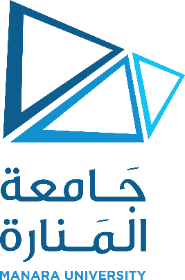      توصيف مقرر دراسيقسم: العمارةقسم: العمارةكلية: هندسة العمارةكلية: هندسة العمارةكلية: هندسة العمارةCEAC407رمز المقرر:نظريات العمارة (2)نظريات العمارة (2)اسم المقرر: CEAC307المتطلب السابق:  عملي: 0نظري: 2الساعات المعتمدة: 2		التوصيفيستعرض المقرر جذور الحركة المعمارية الحديثة وسمات الفترات التي سبقت الثورة الصناعية ، و المدارس المعمارية الأولى التي ترافقت مع الثورة الصناعية, و يسلط الضوء على أفكارها و منتجاتها و أتباعها من المعماريين. و على أثر الثورة الصناعية و ثورة التقانة من جهة , و الأزمات الاقتصادية والسياسة من جهة ثانية على التحول السريع في العمارة تماشياً مع المتطلبات المطردة، وصولا الى منتصف القرن العشرين ونهاية عمارة الحداثة.المحتوىالنظرية المعمارية الغربية عبر التاريخالعمارة في العصور الوسطى وعصر التنوير والتحولات الفكرية في القرن 18نشوء فكر الحداثة - العمارة  في النصف الثاني من القرن 19 ومطلع القرن 20المنهجية الكلاسيكية في عمارة الحداثة  (الرومانسية- الكلاسيكية الجديدة - الاصطفائية)مقدمات الحداثة (شيكاغو - الفن الحديث)الحداثة التشكيلية (التعبيرية- مجموعة الطراز- الإنشائية)1الحداثة التشكيلية (التعبيرية- مجموعة الطراز- الإنشائية)2الاتجاه نحو البساطة simplicity و حركة الفنون والحرفالمراجعالكتاب الدرسي/: TextbookHarry Francis Mallgrave.  Modern Architectural Theory: A Historical Survey, 1673-1968,  Cambridge university press, 2009.Bernd Evers, Christof Thoenes.  Architectural Theory,  TASCHEN, 2003.William J.R. Curtis.  Modern Architecture Since 1900,  Published by Phaidon, London, 1996.Harry Francis Mallgrave (Editor), Christina Contandriopoulos (Editor).  Architectural Theory: An Anthology from 1871 to 2005,  Wiley-Blackwell, 2008.عميد كلية هندسة العمارةأ.د. هاني ودح